Istituto Comprensivo di Barzanò 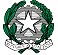 				SEDE: Via Leonardo da Vinci, 22 – 23891 Barzanò (Lecco) C.F. 85001820134-  Cod. Min. LCIC80800X Tel. 039.955044 / 039.9272537 - Fax 039.9287473 e-mail: lcic80800x@istruzione.it – sito web :www.icsbarzano.gov.it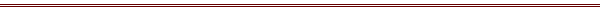 Circ. n. 77							Barzanò, 18/01/2018                                                                             		A tutti i docenti della scuola primaria                                                                                                                                                                                                                                                      Gli incontri saranno tenuti presso la scuola secondaria di Barzanò, secondo l’ordine concordato con le referenti.                                                                                                               Il Dirigente scolastico									     Dott.ssa Roberta Rizzini 	SCRUTINI PRIMO QUADRIMESTREMercoledì    31/01/2018     (h. 16.15):Primaria di Viganò Giovedì  01/02/2018     (h. 16.45):Primaria di Sirtori(h. 17.30):Primaria di Viganò (eventuali classi non scrutinate)Venerdì  02/02/2018     (h. 13.30):Primaria di Barzanò(h. 17.30):Primaria di Sirtori (eventuali classi non scrutinate)Lunedì05/02/2018     (h. 16.15):Primaria di Barzago(h. 17.30):Primaria di Barzanò (eventuali classi non scrutinate)Mercoledì07/02/2018     (h. 16.45):Primaria di Sirtori (eventuali classi non scrutinate)(h. 17.30): Primaria di Barzanò (eventuali classi non scrutinate)(h. 18.00):Primaria di Barzago (eventuali classi non scrutinate)  Giovedì  08/02/2018(h. 16.15):Primaria di Viganò (eventuali classi non scrutinate)(h. 17.00):Primaria di Barzago (eventuali classi non scrutinate)